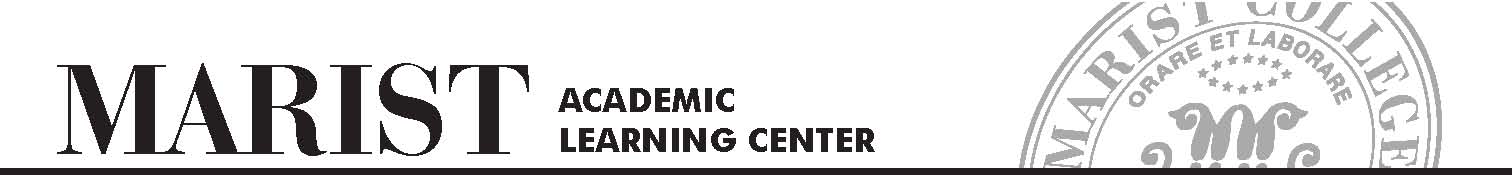 FOCUS PROGRAMFuture Options and Choices for Undeclared StudentsRegistrationDate: ____________________Student Name:  _________________________________________________________Address:  ______________________________________________________________City:  _________________________________  State: _________  Zip:  ____________Cell Phone:  ____________________________________________________________Marist CWID:  __________________________________________________________Marist Email:  __________________________________________________________Academic Area of Interest:  _______________________________________________List AP or College Level Courses:  _______________________________________________________________________________________________________________________________________________________________________________________*******************************************************************Please mail form to:Marist CollegeAcademic Learning Center3399 North Road, LB 331Poughkeepsie, NY 12601-1387Or Email form to:Academiclearningcenter@marist.edu          Phone inquiries:   845.575.3300        